Phone: Office: 0194-2420078, 2420405, Ext. 2155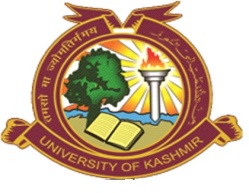 E-mail: humeranissa2@gmail.comCentre of Research for DevelopmentAndP. G. Department of Environmental ScienceUniversity of Kashmir, Srinagar -190006Tender NoticeSealed tenders affixed with revenue stamps worth Rs 5/= are invited from registered dealers/ suppliers for supply of two of the equipments/ instruments to Microbiology Laboratory, Centre of Research for Development (CORD), University of Kashmir, Hazratbal, Srinagar for a DST Sanctioned Project entitled, ‘Isolation, identification and cultivation of Endophytic fungi from different species of Artemisia for the production and characterization of bioactive fungal metabolites’ on the following terms and conditions:1. The items quoted should be of the specifications mentioned against each item.2. The rates quoted should be inclusive of all taxes and supply should be FOR Departmental stores.3. Earnest money of an amount of Rs: 5000/= pledged in the name of the undersigned be enclosed with the tender.4. Upto date VAT clearance certificate should be attached with the tender5. Dealership certificate and certificate to the effect that after sale service will be made available be attached with the tender.6. The supply shall have to be made preferably within 30 days from the date of issuing order.7. The tenders should reach the undersigned office by 5th October, 2013 upto 4:30 pm.8. A soft copy of the tender documents should be attached with the hard copy of the main document, failing which the tender will not be entertained.List of Items/equipments*:UV-Visible SpectrophotometerMicro-Plate Reader*All the equipments should be quoted along with the stabilizersHumeera Nisa(Principal Investigator)WOS-A, DSTCopy to:Information technologist, Iqbal library for placing the NIT on university website 